Naomh FinnÉin C.L.G.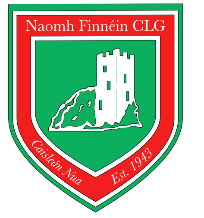 	Established 1943 	Sponsored by 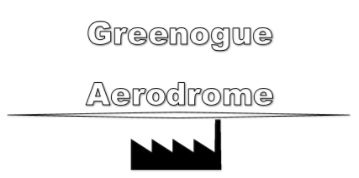 23/06/2020Ref: St. Finians Newcastle, Covid 19 reopening of facilities.A Cháirde, I hope you and your family and friends are doing well during these difficult times. I know it has been a challenging time, however I do hope we are nearer to overcoming this difficult period. As the club prepares to return to normality I would like to draw your attention to a number of important pieces of information regarding the return to play protocol. Please take the time to consider and familiarise yourself with these prior to your return to the club. It is essential that everyone in the club works together to ensure compliance with these guidelines. The safe return to contact sports is the PERSONAL RESPONSIBILITY of each participant.Members who have a concern regarding personal higher risk should discuss the situation with their GP before deciding on whether to return to activity.Do not share personal equipment such as water-bottles.Staying at home when appropriate.Insure good Hand hygiene and respiratory etiquette.Return to PlayPrior to any member retuning to play the following must be complete. Complete the online Gaelic Games online education module through the GAA eLearning platform. https://courses.gaa.ie/Covid19ClubEd/#/ . A copy of your certificate must be given to the designated Covid 19 supervisor for that team. Prior to commencing training, players, parents/guardians and backroom personnel should complete the self-administered standard risk assessment health questionnaire. https://returntoplay.gaa.ie All members must have paid their membership in order to participate in training and matches. Only members who have paid their membership will be permitted to enter the club playing facilities. Please see the website for up to date advise from the HSE and the GAA relating to a return to play http://stfiniansnewcastle.ie/covid-19/. It will be the responsibility of the individual to inform the team’s Covid Supervisor of any change in circumstance before subsequent sessions. The clubhouse, changing rooms and shower areas are not available to be used until further notice. Toilets will be available on a controlled basis. We are easing out of the COVID-19 restrictions, however we all have a responsibility to insure that we adhere to the guidelines from the HSE and GAA. The executive committee are working hard to make sure that the necessary steps are in place for safe return that abides by the COVID-19 guidelines. I hope you are family members stay safe and I look forward to meeting all members, hopefully in the not too distant future. Sláinte, Le MéasIan Boran